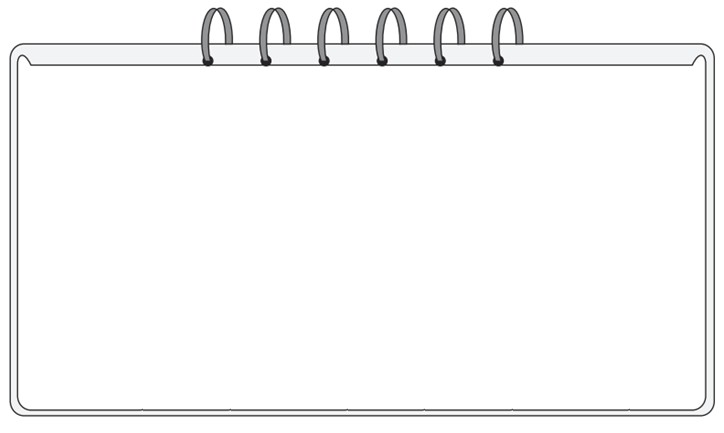 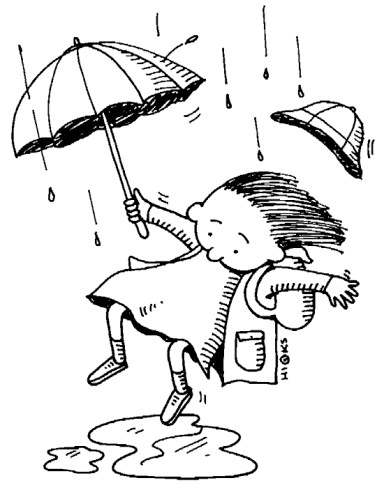 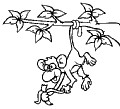 Όνομα:____________________________________________________1. Να συμπληρώσεις τα κενά με τα δίφθογγα σύμφωνακά__ελο 	κου__ί 	κα__αρόλατζι__ίκας 	φε__άρι 	πα__άκι2. Να συμπληρώσεις το σωστό άρθρο___  ταψί 	___ άγγελος___ παιδιά 	___ ομπρέλες___ κηπουροί 	___ σκέψη___ γιορτή 	___ βιβλίοπα__ελόνιπα__άρι___ βιβλιοθήκη___ πηγάδια___ αγκάθι___ ουρανός3. Να συμπληρώσεις τα άρθρα στις παρακάτω προτάσειςo  ____ κούκλα που έχω είναι καινούρια.o  ____ ρούχα είναι στο καθαριστήριο. 
o  ____ λαγοί τρέχουν πολύ γρήγορα.o  ____ πόρτα και ____ κουρτίνες κουνήθηκαν από τον αέρα. o  ____ πατέρας και ____ μητέρα πήγαν για ψώνια. 
o  ____ ρίζες της λεμονιάς είναι πολύ βαθιές.o  ____ ερωτήσεις που μας έκανε ____ δάσκαλος ήταν πολύ εύκολες.emathima.gr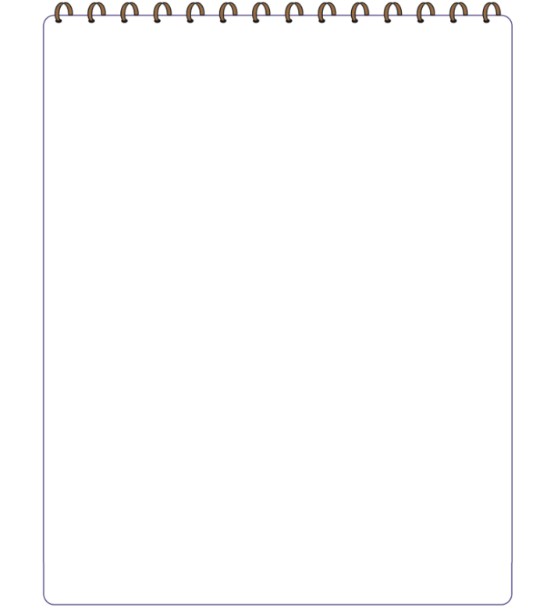 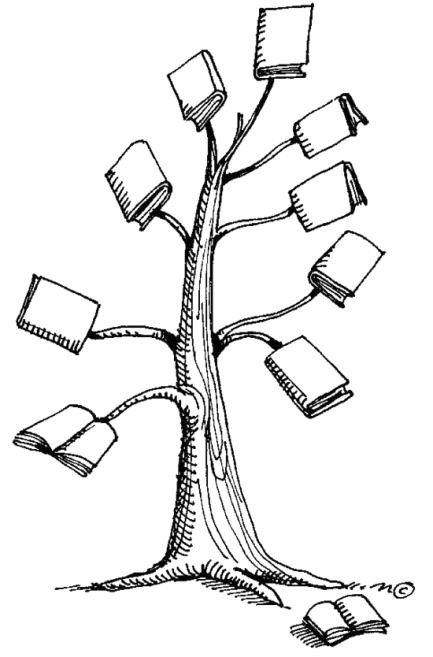 4. Να μεταφέρεις τις παρακάτω προτάσεις από τον ενικό αριθμό στον πληθυντικό.o  Ο κηπουρός ποτίζει το δέντρο___________________________________________________________ 
	o  Η εικόνα που έχει αυτή η σελίδα είναι όμορφη.___________________________________________________________ 
	o  Το βουνό είναι χιονισμένο___________________________________________________________ 
	o  Έλυσα την άσκηση στο τετράδιό μου.___________________________________________________________5. Να συλλαβίσεις τις παρακάτω λέξεις και να κυκλώσεις την παραλήγουσαποδήλατο:________________________________________________ 
αέρας:___________________________________________________ 
χέρι:____________________________________________________ 
κασετίνα:_________________________________________________6. Να κλείνεις τα παρακάτω ρήματαΕγώ τρέχ__	εγ___ διαβάζωΕσ__ τρέχεις	εσύ διαβάζ____Αυτός τρέχ__	_____   διαβάζειΕμείς τρέχ_____	εμ__ς διαβάζουμεΕσ__ς τρέχετε	εσείς διαβάζετ___Αυτ__ τρέχουν	αυτοί διαβάζουνemathima.gr